     СОВЕТ ДЕПУТАТОВ муниципального образования Новочеркасский СЕЛЬСОВЕТ САРАКТАШСКОГО РАЙОНА             оренбургской области четвёртый созывР Е Ш Е Н И Еочередного восемнадцатого  заседания Совета депутатовНовочеркасского сельсовета Саракташского района четвёртого созыва16 марта 2022 г                            с. Новочеркасск                                      №  85О передаче в федеральную собственность недвижимого имущества, принадлежащего муниципальному образованию Новочеркасский сельсоветСаракташского района Оренбургской области         Рассмотрев  обращение АО «Почта России» по поводу передачи  в федеральную собственность недвижимого имущества, принадлежащего муниципальному образованию Новочеркасский сельсовет Саракташского района Оренбургской области и руководствуясь Уставом муниципального образования Новочеркасский сельсовет Саракташского района Оренбургской области, Совет депутатов Новочеркасского сельсоветаРЕШИЛ:1. Отказать  АО «Почта России» по вопросу передачи в федеральную собственность недвижимого имущества находящегося в фактическом пользовании, расположенного по адресу: Оренбургская область, Саракташский район, село Новочеркасск, улица Парковая, 1, плошадью  26 кв.м.2. Контроль за исполнением настоящего решения оставляю за собой.3. Настоящее решение  вступает в силу после  его подписания.Председатель Совета депутатов                 Глава муниципального образованияНовочеркасского сельсовета                       Новочеркасский сельсовет                                            Г.Е. Матвеев                                                   Н.Ф.СуюндуковРазослано: депутатам, прокуратуре района,  АО «Почта России», сайт сельсовета, места для обнародования НПА, в дело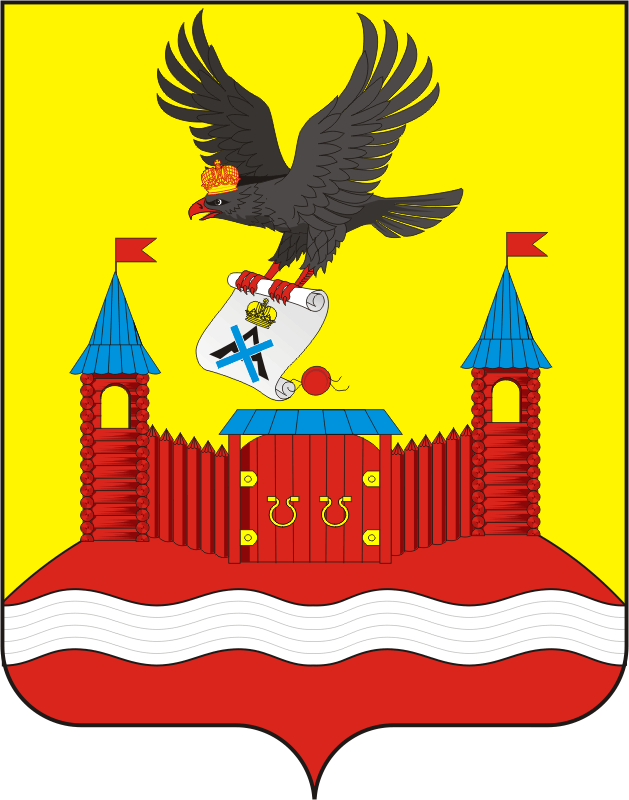 